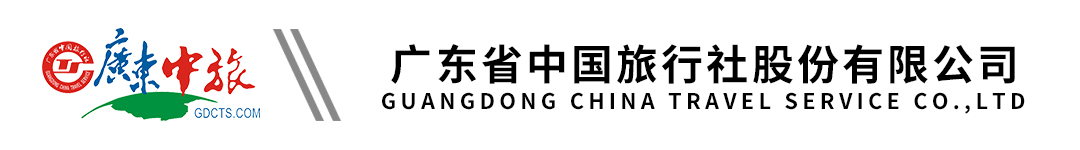 【花开齐鲁】山东超值双飞6天 | 圣城孔府│东岳泰山│泉城济南│唯美青岛│淄博烧烤│东阿聊城│菏泽牡丹节 | 中山公园双樱花行程单行程安排费用说明购物点自费点其他说明产品编号XZL-20240313-T1出发地广州市目的地大连市-济南市-青岛市-烟台市-蓬莱市-泰安市-威海市行程天数6去程交通飞机返程交通飞机参考航班参考航班：参考航班：参考航班：参考航班：参考航班：产品亮点★推荐理由：★推荐理由：★推荐理由：★推荐理由：★推荐理由：天数行程详情用餐住宿D1广州（飞行约2.5小时）菏泽（行车约2小时）曲阜早餐：X     午餐：X     晚餐：X   曲阜如家、银座佳驿或同级D2曲阜（行车约1.5小时）泰安早餐：√     午餐：泰山三美     晚餐：X   住：泰安银座佳驿、如家或同级D3第三天：泰安（行车约4.5小时）青岛早餐：√     午餐：青岛本帮菜     晚餐：X   青岛银座佳驿、如家、金城山或同级D4青岛（行车约1.5小时）淄博早餐：√     午餐：√     晚餐：X   淄博格美、方达、如家、汉庭或同级或同级D5淄博（行车约2小时）济南（行车约1.5小时）聊城早餐：√     午餐：鲁西南风味宴     晚餐：阿胶驴肉宴   聊城正泰东方、假日酒店或同级D6聊城（行车约2.5小时）菏泽（飞行约2.5小时 ）广州早餐：酒店含早     午餐：团餐     晚餐：X   大连千山商务、铁道宾馆或同级费用包含1.交通：广州白云机场起止，往返经济舱机票。团队机票将统一出票，如遇政府或航空公司政策性调整燃油税费，在未出票的情况下将进行多退少补，团队机票一经开出，不得更改、不得签转、不得退票，如遇天气等不可抗力因素导致航班延误或停飞，我司不做赔偿，敬请原谅；1.交通：广州白云机场起止，往返经济舱机票。团队机票将统一出票，如遇政府或航空公司政策性调整燃油税费，在未出票的情况下将进行多退少补，团队机票一经开出，不得更改、不得签转、不得退票，如遇天气等不可抗力因素导致航班延误或停飞，我司不做赔偿，敬请原谅；1.交通：广州白云机场起止，往返经济舱机票。团队机票将统一出票，如遇政府或航空公司政策性调整燃油税费，在未出票的情况下将进行多退少补，团队机票一经开出，不得更改、不得签转、不得退票，如遇天气等不可抗力因素导致航班延误或停飞，我司不做赔偿，敬请原谅；费用不包含1.不含机场建设费和燃油税，具体以实际为准。1.不含机场建设费和燃油税，具体以实际为准。1.不含机场建设费和燃油税，具体以实际为准。项目类型描述停留时间参考价格阿胶工厂参观阿胶生产线，了解阿胶熬制的工艺，阿胶是滋补佳品，是中华医药瑰宝，因出自东阿而得名。140 分钟项目类型描述停留时间参考价格A山东段自费推荐套餐曲阜马车+青岛啤酒二厂+帆船出海+总督府+大明湖游船120 分钟¥(人民币) 450.00泰山索道单程泰山索道单程100/人 往返200/人根据体力自选）30 分钟¥(人民币) 100.00泰山上下行小交通【泰山风景区】（泰山大门票已含，上下行小交通70元/人 请酌情自理，登泰山者必须自理，不登山者不交）30 分钟¥(人民币) 70.00预订须知收客须知：60岁以下需补门票230/人，与团款交齐！温馨提示一、行走过程中，若参与黄赌毒等一系列违法犯罪活动，产生的法律后果与经济损失，请自行承担。敬请洁身自好，做遵法守法好公民。报名材料提供有效证件保险信息建议出发时贵重物品、常用药品、御寒衣物等请随身携带，尽量不要托运，妥善保管自己的行李物品（特别是现金、有价证券以及贵重物品等）。行李延误或遗失属于不可抗力因素，我社将全力协助客人跟进后续工作，但我社对此不承担任何责任。根据中国民用航空总局规定：乘坐国内航班的客人一律禁止随身携带液态物品，但液态物品可办理行李托运手续；同时，禁止客人随身携带打火机、火柴乘坐民航飞机，每位客人只能随身携带1件物品，长宽高均不得超55×40×20厘米，重量不得超过5公斤，超过规定件数、重量或体积的限制，要按规定作为托运行李托运。免费托运限额体积不超过100×60×40厘米， 重量10公斤以内，超出重量和尺寸的行李需应支付超限额行李费。